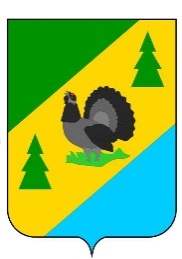 РОССИЙСКАЯ ФЕДЕРАЦИЯИРКУТСКАЯ ОБЛАСТЬАЛЗАМАЙСКОЕ МУНИЦИПАЛЬНОЕ ОБРАЗОВАНИЕАДМИНИСТРАЦИЯПОСТАНОВЛЕНИЕ № 119 г. Алзамайот 1 октября 2019 г.О создании Единой комиссии по приватизации муниципального имущества Алзамайского муниципального образования и утверждении Порядка ее работы	В целях осуществления приватизации муниципального имущества Алзамайского муниципального образования в соответствии с Федеральным законом от 21.12.2001 г.                         № 178-ФЗ «О приватизации государственного и муниципального имущества», со статьями 14, 51 Федерального закона от 06.10.2003 г. № 131-ФЗ «Об общих принципах организации местного самоуправления в Российской Федерации», руководствуясь Положением «О приватизации муниципального имущества Алзамайского муниципального образования», утвержденным решением Думы Алзамайского муниципального образования от 25.12.2017 г. № 64 , статьей 47 Устава Алзамайского муниципального образования, администрация Алзамайского муниципального образованияПОСТАНОВЛЯЕТ:1. Создать Единую комиссию по приватизации муниципального имущества Алзамайского муниципального образования (далее -  Единая комиссия) и утвердить ее состав согласно приложению № 1.2. Утвердить Порядок работы Единой комиссии по приватизации муниципального имущества Алзамайского муниципального образования (приложение № 2).3. Постановление администрации Алзамайского муниципального образования от 31 мая 2017 года № 128 «О создании Единой комиссии по приватизации муниципального имущества Алзамайского муниципального образования» считать утратившим силу.4. Опубликовать настоящее постановление в газете «Вестник Алзамайского муниципального образования» и разместить на официальном сайте администрации Алзамайского муниципального образования.Глава Алзамайского муниципального образования                                                                                  А.В. ЛебедевСостав Единой комиссии по приватизации муниципального имущества Алзамайского муниципального образования Порядокработы Единой комиссии по приватизации муниципального имущества Алзамайского муниципального образования1.	Настоящий Порядок определяет полномочия и порядок работы Единой комиссии по приватизации муниципального имущества Алзамайского муниципального образования (далее – Единая комиссия) при проведении торгов (аукционов и конкурсов) по продаже муниципального имущества. Единая комиссия является постоянно действующей. 2. Единая комиссия руководствуется в своей деятельности Гражданским кодексом Российской Федерации, Федеральным законом от 21.12.2001 г. № 178-ФЗ «О приватизации государственного и муниципального имущества», Положением об организации продажи государственного или муниципального имущества посредством публичного предложения и без объявления цены, утвержденным Постановлением Правительства Российской Федерации от 22.07.2002 г. № 549, Положением о проведении конкурса по продаже государственного или муниципального имущества, утвержденным Постановлением Правительства Российской Федерации от 12.08.2002 г. № 584, Положением об организации продажи государственного или муниципального имущества на аукционе, утвержденным Постановлением Правительства Российской Федерации от 12.08.2002 г.  № 585, постановлением Правительства Российской Федерации от 27 августа 2012 года № 860 «Об организации и проведении продажи государственного или муниципального имущества в электронной форме», иными нормативными правовыми актами Российской Федерации, нормативными правовыми актами Иркутской области, регулирующими вопросы приватизации имущества, Положением о приватизации муниципального имущества Алзамайского муниципального образования, утвержденным решением Думы Алзамайского муниципального образования от 25 декабря 2017 г. № 64, а также настоящим Порядком.3. Состав Единой комиссии утверждается постановлением администрации Алзамайского муниципального образования. Число членов Единой комиссии должно быть не менее пяти человек. Замена членов Единой комиссии осуществляется по решению главы Алзамайского муниципального образования.4. Единая Комиссия состоит из председателя, заместителя председателя, секретаря и членов комиссии.5. Членами Единой комиссии не могут быть физические лица, лично заинтересованные в результатах торгов (в том числе физические лица, подавшие заявки на участие в торгах, либо состоящие в штате организаций, подавших указанные заявки), либо физические лица, на которых способны оказывать влияние участники торгов и лица, подавшие заявки на участие в торгах (в том числе физические лица, являющиеся участниками (акционерами) этих организаций, членами их органов управления, кредиторами участников торгов). 6. Полномочия Единой комиссии:1) проверка правильности оформления представленных претендентами документов и определение их соответствия требованиям законодательства Российской Федерации и перечню, опубликованному в информационном сообщении о проведении торгов.2) принятие решения о признании претендентов участниками торгов или об отказе в допуске к участию в торгах по основаниям, установленным Федеральным законом "О приватизации государственного и муниципального имущества" и уведомление претендентов о принятом решении.3) осуществление иных полномочий в сфере приватизации муниципального имущества, отнесенных к компетенции администрации Алзамайского муниципального образования.7. Единая комиссия несет ответственность за обеспечение сохранности предоставленных документов во время работы комиссии, а также конфиденциальность сведений о лицах, подавших заявки, и содержание предоставленных документов.8. Единая комиссия правомочна осуществлять функции, предусмотренные пунктом 6 настоящего Порядка, если на заседании Единой комиссии присутствует не менее пятидесяти процентов общего числа ее членов.9. Члены Единой комиссии должны быть уведомлены о месте, дате и времени проведения заседания комиссии.10. Члены Единой комиссии лично участвуют в заседаниях и подписывают протоколы заседаний комиссии.11. Решения Единой комиссии принимаются открытым голосованием простым большинством голосов членов комиссии, присутствующих на заседании. Каждый член имеет один голос.12.  Председатель Единой комиссии:	- организует работу Единой комиссии;- ведет заседание Единой комиссии и объявляет победителей конкурсов или аукционов.13. Заместитель председателя Единой комиссии:- исполняет обязанности председателя Единой комиссии в его отсутствие.14. Секретарь Единой комиссии:- своевременно уведомляет членов Единой комиссии о месте, дате и времени проведения заседания Единой комиссии;- ведет делопроизводство Единой комиссии;- ведет протоколы заседания Единой комиссии при проведении торгов, обеспечивает подписание их членами Единой комиссии;- предоставляет документацию по проведению торгов и их разъяснение;- обеспечивает размещение информационных сообщений и иных необходимых документов Единой комиссии на официальном сайте в сети «Интернет», на официальном сайте администрации Алзамайского муниципального образования и в официальном печатном издании;- обеспечивает хранение документов Единой комиссии и подготовку отчетности о проведенных конкурсах или аукционах.15. Решения комиссии могут быть обжалованы в порядке, установленном действующим законодательством.Консультант по земельно-имущественным отношениям администрации Алзамайского муниципального образования                                                                          Е.Г.  ШаматоваУТВЕРЖДЕНОпостановлением администрации Алзамайского муниципального образования от 01.10.2019 г. № 119Председатель Единой комиссии:Милых Татьяна Васильевна – руководитель аппарата администрации Алзамайского муниципального образованияЗаместитель председателя:Моженкова Инна Николаевназаместитель руководителя аппарата по правовой работе и осуществлению закупок администрации Алзамайского муниципального образования;Секретарь Единой комиссии:Шаматова Елена Геннадьевна -консультант по земельно-имущественным отношениям администрации Алзамайского муниципального образования.Члены Единой комиссии:Филатова Людмила Петровна - Тихомирова Светлана Александровна -начальник отдела по жилищным, архитектурно-строительным вопросам и оказанию услуг ЖКХ администрации Алзамайского муниципального образования;начальник отдела по финансам и прогнозу социально-экономического развития администрации Алзамайского муниципального образования;УТВЕРЖДЕНОпостановлением администрации Алзамайского муниципального образования от 01.10.2019 г. № 119